Bestellung bei GZ Telli +41(0)62 824 63 44oder info@gztelli.ch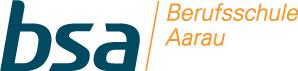                                                                                Wochenmenu MahlzeitendienstMontag14. Juni  Dienstag JuniMittwoch JuniDonnerstag JuniFreitag Juni